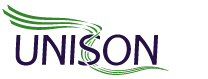 Aberdeen City Branch<AI1></AI1><AI2></AI2><AI3></AI3><AI4></AI4><AI5></AI5><AI6></AI6><AI7></AI7><AI8></AI8><AI9></AI9><AI10></AI10><AI11></AI11><AI12></AI12><AI13></AI13><AI14></AI14><AI15></AI15><AI16></AI16><AI17></AI17><AI18></AI18><AI19></AI19><AI20></AI20><AI21></AI21><AI22></AI22><TRAILER_SECTION></TRAILER_SECTION><LAYOUT_SECTION></LAYOUT_SECTION><TITLE_ONLY_LAYOUT_SECTION></TITLE_ONLY_LAYOUT_SECTION><HEADING_LAYOUT_SECTION></HEADING_LAYOUT_SECTION><TITLED_COMMENT_LAYOUT_SECTION></ TITLED_COMMENT_LAYOUT_SECTION><COMMENT_LAYOUT_SECTION></ COMMENT_LAYOUT_SECTION><SUBNUMBER_LAYOUT_SECTION></SUBNUMBER_LAYOUT_SECTION><TITLE_ONLY_SUBNUMBER_LAYOUT_SECTION></TITLE_ONLY_SUBNUMBER_LAYOUT_SECTION>To:ALL UNISON MEMBERSALL UNISON MEMBERSBranch committee meetingBranch committee meetingBranch committee meetingMembers are requested to meet in St Nicholas Room, Town House on Wednesday, 14 March 2018 At 12 noon or 5pm.PLEASE NOTE THAT THE AGENDA AND ASSOCIATED REPORTS WILL BE AVAILABLE FOR MEMBERS AT BOTH SESSIONS Members are requested to meet in St Nicholas Room, Town House on Wednesday, 14 March 2018 At 12 noon or 5pm.PLEASE NOTE THAT THE AGENDA AND ASSOCIATED REPORTS WILL BE AVAILABLE FOR MEMBERS AT BOTH SESSIONS Members are requested to meet in St Nicholas Room, Town House on Wednesday, 14 March 2018 At 12 noon or 5pm.PLEASE NOTE THAT THE AGENDA AND ASSOCIATED REPORTS WILL BE AVAILABLE FOR MEMBERS AT BOTH SESSIONS BUSINESSChair Introductions  Apologies  Appointment of Scutineers  Minute of Previous AGM 1 March 2017  Transformation  OFFICER REPORTSBranch Secretary Report  Service and Conditions Officer Report  Treasurer Report  Annual Accounts – will be issued separatelyApproval required for Bank SignatoriesApproval required for Auditor(s)Communications Officer Report  Membership Services Report  Education Officer Report  Welfare Officer Report  BRANCH OFFICERS/STEWARDSRatification of Branch Officers  Ratification of Branch Stewards and Health and Safety Representatives  Election of Delegates to attend Local Government and National Conference  QUESTIONS FROM MEMBERSAny Questions from the Floor  GUEST SPEAKERKay Sillers - Pay and Bargaining Team at UNISON Scotland  Should you require any further information about this agenda, please contact Karen Finch, 01224 522723 or kfinch@aberdeencity.gov.uk  FIELD_ITEM_NUMBERFIELD_TITLE  FIELD_PAGE_RANGEFIELD_SUMMARYFIELD_ITEM_NUMBERFIELD_TITLE  FIELD_PAGE_RANGEFIELD_TITLEFIELD_TITLEFIELD_SUMMARYFIELD_SUMMARYFIELD_FOOTNOTEFIELD_ITEM_NUMBERFIELD_TITLE  FIELD_PAGE_RANGEFIELD_SUMMARYFIELD_FOOTNOTEFIELD_ITEM_NUMBERFIELD_TITLE  FIELD_PAGE_RANGE